Sortie des MS au festival Tintamarre mardi 13 Novembre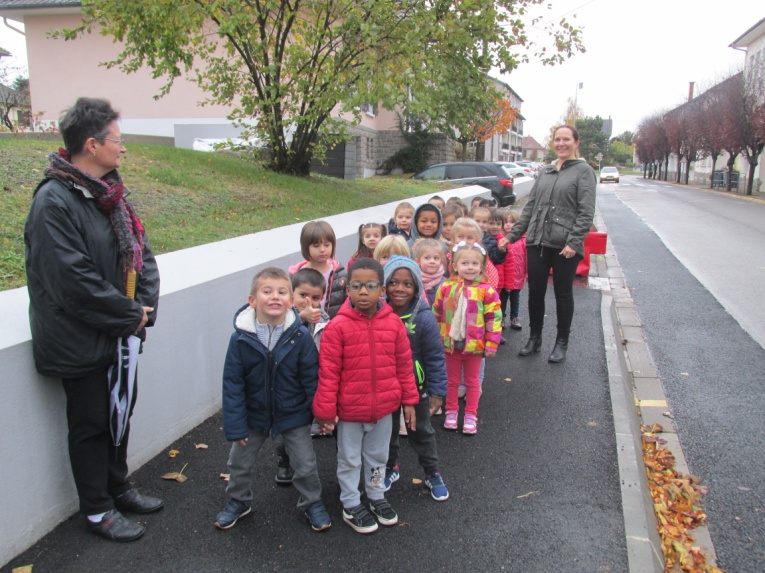 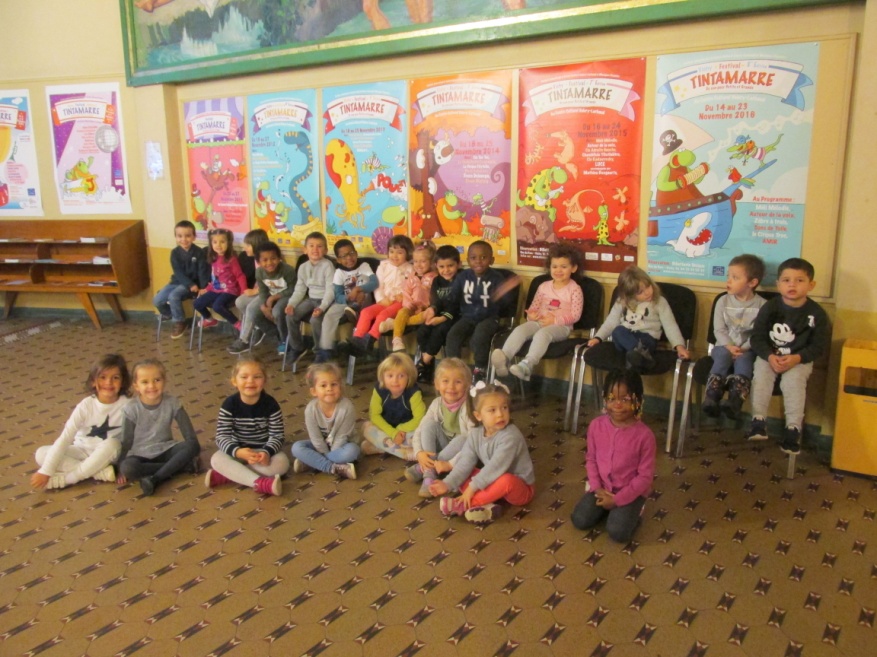 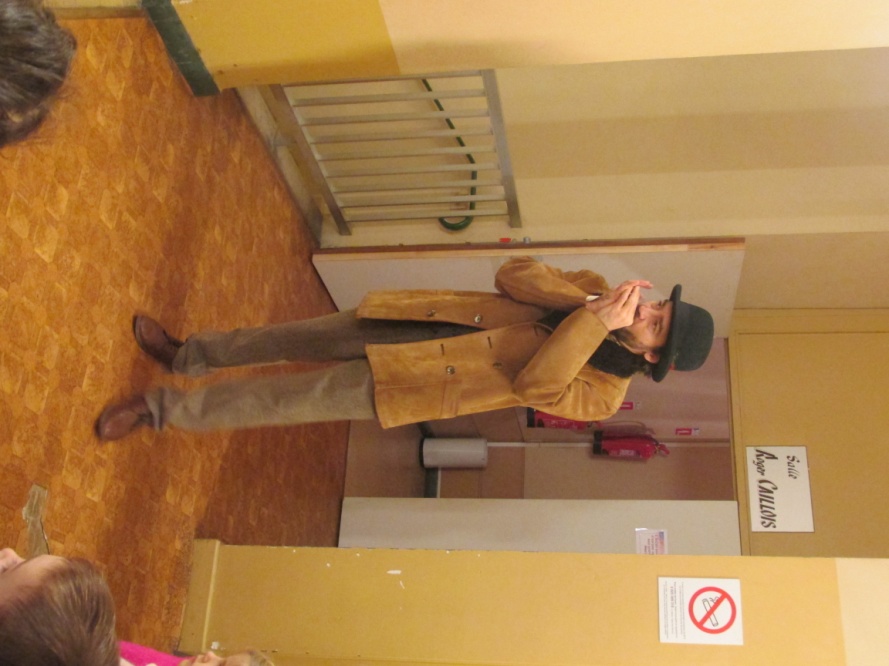 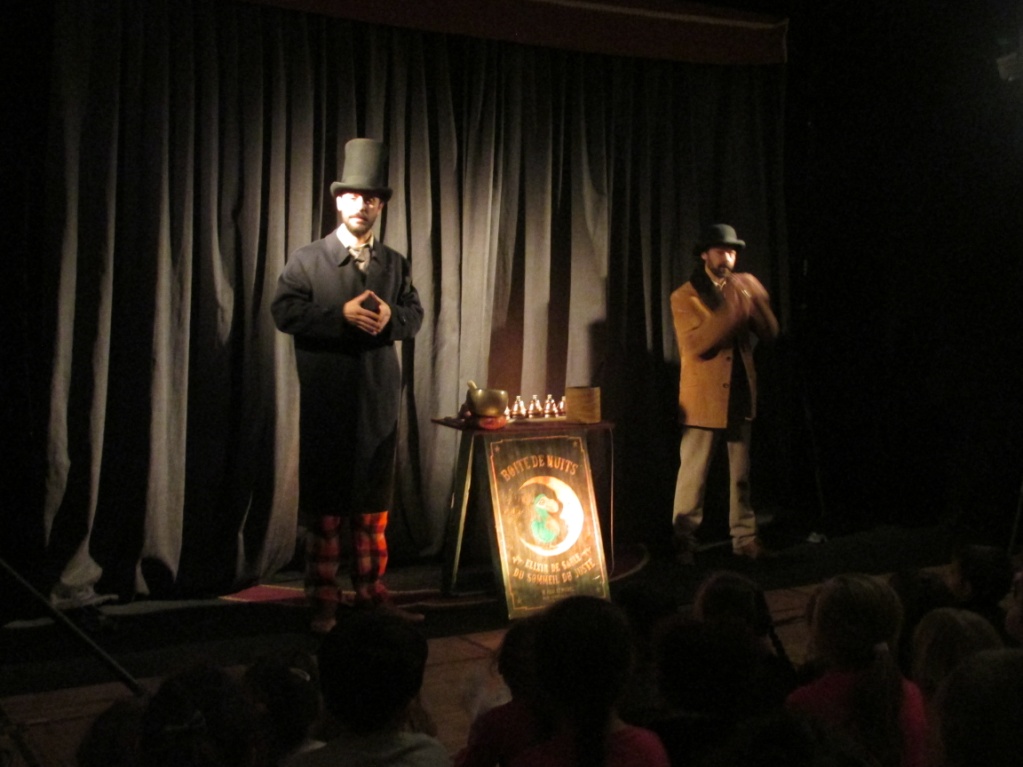 